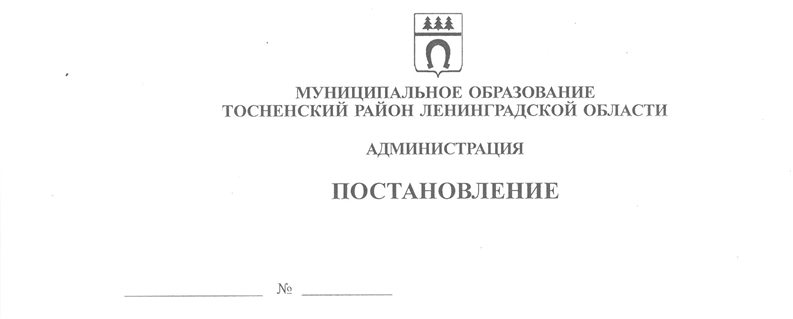 14.02.2017		350-паО внесении изменений в муниципальную  программу"Управление муниципальными  финансами муниципального образования  Тосненский район Ленинградской области ", утвержденную постановлением администрации муниципального образования  Тосненский район Ленинградской области  от 30.12.2015 № 2676-паВ соответствии со статьей 179 Бюджетного кодекса Российской Федерации, статьей 16 Положения  о бюджетном процессе в муниципальном образовании  Тосненский район Ленинградской области, утвержденного  решением совета депутатов муниципального образования Тосненский район Ленинградской области  от 22.11.2013 № 239 «Об утверждении Положения о бюджетном процессе в муниципальном образовании Тосненский район Ленинградской области» (с учетом изменений, внесенных решениями совета депутатов муниципального образования Тосненский район Ленинградской области от 14.05.2014 № 264, от 28.06.2016 № 95, 24.08.2016 №100), с пунктом 1.6 решения  совета депутатов муниципального образования  Тосненский район Ленинградской области  от 24.08.2016 № 96 «О внесении изменений в решение совета депутатов муниципального образования  Тосненский район Ленинградской области от 15.12.2015 № 66 «О бюджете муниципального образования  Тосненский район Ленинградской области на 2016 год и  плановый период 2017 и 2018 годов» (с изменениями, внесенными решением совета депутатов муниципального образования  Тосненский район Ленинградской области  от  12.05.2016 № 84), со статьей 3 Порядка разработки, утверждения, реализации и оценки эффективности  муниципальных программ на территории муниципального образования  Тосненский район Ленинградской области и Тосненского городского поселения Тосненского района Ленинградской области, утвержденного постановлением  администрации муниципального образования  Тосненский район Ленинградской области от 15.09.2015 N 1974-па ( с учетом изменений, внесенных постановлением администрации  муниципального образования  Тосненский район Ленинградской области  от 13.12.2016 № 2890-па) администрация  муниципального образования  Тосненский район Ленинградской областиПостановляет:1. Внести в муниципальную  программу "Управление муниципальными  финансами муниципального образования  Тосненский район Ленинградской области ", утвержденную постановлением администрации муниципального образования  Тосненский район Ленинградской области  от 30.12.2015 № 2676-па, следующие изменения:1.1. В Паспорте муниципальной программы  муниципального образования  Тосненский район Ленинградской области "Управление муниципальными  финансами муниципального образования  Тосненский район Ленинградской области" (далее- Программа) :1.1.1.  Раздел "Объемы бюджетных ассигнований муниципальной программы- всего, в том числе по годам"  изложить в новой редакции :1.1.2. Раздел "Целевые индикаторы и показатели муниципальной программы" исключить. 1.2. Наименование раздела 3 изложить в новой редакции " 3. Основные мероприятия в составе Программы".1.3. В абзаце 1 раздела 3  исключить второе предложение.1.4. Раздел 4 Программы изложить в новой редакции:                  «Раздел 4. Ожидаемые результаты реализации  муниципальной программы          В целях обеспечения долгосрочной сбалансированности бюджета муниципального образования Тосненский район Ленинградской области и  повышения качества управления муниципальными финансами, а также для  выполнения поставленных  задач  по обеспечению устойчивости доходной базы  бюджета муниципального образования  и повышению эффективности бюджетных расходов для обеспечения исполнения принятых расходных обязательств,  устанавливаются  следующие ожидаемые результаты реализации Программы: 1. По основному мероприятию "Создание условий для эффективного и ответственного управления муниципальными финансами:- исполнение бюджета муниципального образования по налоговым и неналоговым  доходам не менее 100%;        -  увеличение  доли расходов бюджета муниципального образования, формируемых в рамках муниципальных программ  в 2020 году до 85%;        - отсутствие просроченной кредиторской задолженности по оплате труда в муниципальных учреждениях Тосненского района;        -   осуществление высокого и надлежащего качества управления муниципальными финансами в целях безусловного исполнения действующих расходных обязательств  (не менее 1 или 2 степени качества управления муниципальными финансами)       -    отсутствие муниципальных заимствований на 01.01.2021 года.         2. По основному мероприятию "Создание условий для повышения устойчивости бюджетов муниципальных образований городских (сельских) поселений Тосненского района Ленинградской области":       -  рост доходов  на 1 жителя  наименее обеспеченных  поселений  после выравнивания уровня бюджетной обеспеченности  не менее 9 % к базовому 2015 году.       - проведение  ежегодных совещаний  с финансовыми работниками городских(сельских) поселений не реже 3 раз в текущем году.         3. По основному мероприятию "Повышение прозрачности и открытости бюджета муниципального образования Тосненский район Ленинградской области":      - обеспечение требований действующего законодательства по повышению открытости бюджета муниципального образования  в полном объеме с целью наибольшего  информирования граждан о деятельности  органов  местного самоуправления муниципального образования.       4. По основному мероприятию "Обеспечение реализации Программы" :       - обеспечение ежегодного уровня исполнения плана по расходам на содержание и обеспечение деятельности комитета финансов не менее 97 % ;      -  исполнение      отдельных  государственных  полномочий по расчету и предоставлению дотаций на выравнивание бюджетной обеспеченности поселений за счет средств областного бюджета в размере 100%.       Перечень целевых показателей  муниципальной программы представлен в приложении 1.        Полный перечень мероприятий, необходимых и достаточных для достижения целей и показателей муниципальной программы  разрабатывается в форме плана- графика и утверждается правовым актом администрации муниципального образования. ".       1.5. Раздел 5 Программы, в части объемов финансирования, изложить в новой редакции:"Общий объем финансирования Программы составляет 775137,1 тыс. рублей, в том числе:2016 год –142565,4 тыс.рублей;2017 год –145267,3 тыс.рублей;2018 год –154812,0 тыс.рублей;2019 год – 164460,9 тыс.рублей;2020 год – 168031,5 тыс.рублей.Объем финансирования Программы за счет средств областного бюджета Ленинградской области составляет 587222,9 тыс. рублей, в том числе:2016 год – 108591,7 тыс.рублей;2017 год – 111826,5 тыс.рублей;2018 год – 117468,6 тыс.рублей;2019 год – 123316,1 тыс.рублей;2020 год – 126020,0 тыс.рублей.Объем финансирования Программы за счет средств бюджета муниципального образования составляет 187464,2 тыс. рублей, в том числе:2016 год – 33973,7 тыс.рублей;2017 год – 33440,8 тыс.рублей;2018 год – 37343,4 тыс.рублей;2019 год – 41144,8 тыс.рублей;2020 год – 42011,5 тыс.рублей.".        1.6.  Приложение 1 и 3 к муниципальной программе исключить, приложения 2 и 4 считать соответственно 1 и 2.        1.7.  В приложении 1 исключить графы  5-8,10 графу 9 считать соответственно графой 5. В графе 2 пункта 3.4. приложения 1 исключить слова " по проекту бюджета".       1.8. Приложение 2 к муниципальной программе изложить в новой редакции ( приложение).         2. Комитету финансов направить в пресс- службу администрации муниципального образования Тосненский  район Ленинградской области настоящее постановление для опубликования (обнародования) в порядке, установленном Уставом муниципального образования  Тосненский район  Ленинградской области.        3. Пресс- службе администрации муниципального образования Тосненский  район Ленинградской области опубликовать (обнародовать) настоящее постановление в порядке, установленном  Уставом муниципального образования  Тосненский район  Ленинградской области.         4. Контроль за исполнением постановления возложить на заместителя главы администрации - председателя комитета финансов Малинину В.Н.Глава администрации                                                                                               В. ДерновВялушкина 29406
8 авПлан основных мероприятий  "Управление муниципальными  финансами муниципального   образования  Тосненский район Ленинградской области"1 - представленные  расходы подлежат ежегодному уточнению при формировании бюджета на очередной финансовый год и плановый период.н»Объемы бюджетных ассигнований муниципальной программы- всего, в том числе по годамОбъем бюджетных ассигнований  на реализацию муниципальной  программы составляет всего  775137,1 тыс. рублей, в том числе:Объемы бюджетных ассигнований муниципальной программы- всего, в том числе по годам2016 год Бюджет МО ТРЛО  - 33973,7 тыс. рублей;Областной бюджет -  108591,7 тыс. рублей;Итого - 142565,4 тыс. рублей;Объемы бюджетных ассигнований муниципальной программы- всего, в том числе по годам2017 год Бюджет МО ТРЛО  - 33440,8тыс. рублей;Областной бюджет - 111826,5 тыс. рублей;Итого - 145267,3 тыс. рублей;Объемы бюджетных ассигнований муниципальной программы- всего, в том числе по годам2018 год Бюджет МО ТРЛО  - 37343,4 тыс. рублей;Областной бюджет - 117468,6 тыс. рублей;Итого - 154812,0 тыс. рублей;2019 год Бюджет МО ТРЛО  - 41144,8 тыс. рублей;Областной бюджет - 123316,1 тыс. рублей;Итого - 164460,9 тыс. рублей;2020 год Бюджет МО ТРЛО  - 42011,5 тыс. рублей;Областной бюджет - 126020,0 тыс. рублей;Итого - 168031,5 тыс. рублей;Приложение к  постановлению  администрации муниципального образования Тосненский район Ленинградской области  от   14.02.2017      №  350-паПриложение 2к муниципальной программе    "Управлениемуниципальными  финансами муниципальногообразования  Тосненский район Ленинградской области "Наименование муниципальной программы, подпрограммы, основного мероприятия (ведомственной целевой программы), мероприятияИсточники финансированияПланируемые объемы финансирования1, тыс.рублейПланируемые объемы финансирования1, тыс.рублейПланируемые объемы финансирования1, тыс.рублейПланируемые объемы финансирования1, тыс.рублейПланируемые объемы финансирования1, тыс.рублейОтветственныйисполнительГРБСНаименование муниципальной программы, подпрограммы, основного мероприятия (ведомственной целевой программы), мероприятияИсточники финансирования20162017201820192020ОтветственныйисполнительГРБС1234567891.Основное мероприятие  «Создание условий для эффективного и ответственного управления муниципальными финансами»Всего-----КФКФ2Основное мероприятие"Создание условий для повышения устойчивости бюджетов муниципальных образований городских (сельских) поселений Тосненского района Ленинградской области"Всегообласт. б-тместный б-т120766,4108574,212192,2122237,2111807,910429,3131781,9117450,014331,9141430,8123297,518133,3145000,0126000,019000,0КФКФ3.Основное мероприятие   "Повышение прозрачности и открытости бюджета муниципального образования Тосненский район Ленинградской области"-------4.Основное мероприятие  «Обеспечение реализации Программы"Всегообласт. б-тместный б-т21799,017,521781,523030,118,623011,523030,118,623011,523030,118,623011,523031,520,023011,5КФКФИтого по программеВсегообласт. б-тместный б-т142565,4108591,733973,7145267,3111826,533440,8154812,0117468,637343,4164460,9123316,141144,8168031,5126020,042011,5КФКФ